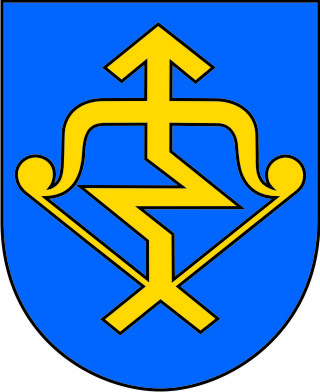 Mažeikių rajono SAVIVALDYBĖS tarybaSPRENDIMASDĖL MAŽEIKIŲ RAJONO SAVIVALDYBĖS TARYBOS 2020 M. VASARIO 28 D. SPRENDIMO NR. T1-65 „DĖL MOKESČIO UŽ NEFORMALŲJĮ VAIKŲ ŠVIETIMĄ IR FORMALŲJĮ ŠVIETIMĄ PAPILDANTĮ UGDYMĄ MAŽEIKIŲ RAJONO SAVIVALDYBĖS NEFORMALIOJO VAIKŲ ŠVIETIMO ĮSTAIGOSE NUSTATYMO TVARKOS APRAŠO PATVIRTINIMO“ PAKEITIMO2020 m. balandžio 17 d. Nr. T1-89MažeikiaiVadovaudamasi Lietuvos Respublikos vietos savivaldos įstatymo 16 straipsnio 2 dalies 37 punktu, 16 straipsnio 4 dalimi, 18 straipsnio 1 dalimi, Lietuvos Respublikos švietimo įstatymo 70 straipsnio 11 dalimi, Mažeikių rajono savivaldybės taryba  n u s p r e n d ž i a:Pakeisti Mokesčio už neformalųjį vaikų švietimą ir formalųjį švietimą papildantį ugdymą Mažeikių rajono savivaldybės neformaliojo vaikų švietimo įstaigose nustatymo tvarkos aprašo, patvirtinto Mažeikių rajono savivaldybės tarybos 2020 m. vasario 28 d. sprendimu Nr. T1-65 „Dėl mokesčio už neformalųjį vaikų švietimą ir formalųjį švietimą papildantį ugdymą Mažeikių rajono savivaldybės neformaliojo vaikų švietimo įstaigose nustatymo tvarkos aprašo patvirtinimo“ 5.2, 6 ir 7 punktus ir išdėstyti juos nauja redakcija: 1. Pakeisti 5.2 papunktį ir jį išdėstyti taip:„5.2. jei ugdymo programa nevykdoma dėl mokykloje susidariusių svarbių priežasčių (mokytojo ligos, mokytojo kvalifikacijos kėlimo laikotarpiu, mokytojo atostogų, ekstremalios situacijos, karantino).“;2. Pakeisti 6 punktą ir jį išdėstyti taip:„6. Mokestis už neformalųjį švietimą mažinamas 50%:6.1. jei mokyklas lanko du ir daugiau vaikų iš vienos šeimos;6.2 kai mokinių ugdymas vyksta nuotoliniu būdu dėl paskelbtos ekstremalios situacijos ar karantino. “;3. Pakeisti 7 punktą ir jį išdėstyti taip:„7. Tėvai (globėjai), kuriems gali būti taikomos Aprašo 5 ir 6.1 punktuose nustatytos lengvatos, kiekvienais mokslo metais iki jų pirmojo mėn. 10 d. arba pasikeitus finansinei šeimos padėčiai - iki einamojo mėn. 10 d. įstaigos vadovui pateikia atitinkamus dokumentus:7.1. prašymą dėl lengvatos taikymo;7.2. neįgalumą patvirtinančius dokumentus;7.3. šeimos sudėtį patvirtinančią pažymą.“.Šis sprendimas gali būti skundžiamas ikiteismine tvarka Lietuvos administracinių ginčų komisijos Šiaulių apygardos skyriui (Dvaro g. 81, LT-76299, Šiauliai) arba Regionų apygardos administracinio teismo Šiaulių rūmams (Dvaro g. 80, LT-76298, Šiauliai) Lietuvos Respublikos administracinių bylų teisenos įstatymo nustatyta tvarka per vieną mėnesį nuo šio sprendimo paskelbimo ar įteikimo suinteresuotai šaliai dienos.Savivaldybės meras  	        Vidmantas MacevičiusPATVIRTINTAMažeikių rajono savivaldybės tarybos2020 m. vasario 28 d. sprendimu Nr. T1-65Mažeikių rajono savivaldybės tarybos2020 m. balandžio 17 d. sprendimo Nr. T1-89redakcijaMOKESČIO UŽ NEFORMALŲJĮ VAIKŲ ŠVIETIMĄ IR FORMALŲJĮ ŠVIETIMĄ PAPILDANTĮ UGDYMĄ MAŽEIKIŲ RAJONO SAVIVALDYBĖS NEFORMALIOJO VAIKŲ ŠVIETIMO ĮSTAIGOSE NUSTATYMO TVARKOS APRAŠASI SKYRIUSBENDROSIOS NUOSTATOS1. Mokesčio už neformalųjį vaikų švietimą ir formalųjį švietimą papildantį ugdymą   Mažeikių savivaldybės neformaliojo vaikų švietimo įstaigose nustatymo  tvarkos aprašas ( toliau – Aprašas) reglamentuoja mokesčio už neformalųjį vaikų švietimą  ir formalųjį švietimą papildantį ugdymą dydį, mokėjimo ir lengvatų taikymo tvarką.2. Aprašas parengtas vadovaujantis Lietuvos Respublikos švietimo įstatymo 70 straipsnio 11 dalimi, Lietuvos Respublikos švietimo vietos savivaldos 16 straipsnio 2 dalies 37 punktu, 16 straipsnio 4 dalimi. 3. Apraše vartojamos sąvokos  atitinka Lietuvos Respublikos švietimo įstatyme vartojamas sąvokas.II SKYRIUSMOKESČIO DYDŽIO UŽ TEIKIAMĄ NEFORMALŲJĮ VAIKŲ ŠVIETIMĄ NUSTATYMAS4. Mokestis už vaikų ugdymą neformaliojo švietimo ir formalųjį švietimą papildančiose ugdymo įstaigose  nustatomas už 1 mėn. nepriklausomai nuo pasirinktos neformaliojo vaikų švietimo programos:4.1. Mažeikių Vytauto Klovos muzikos mokykloje – 20,0 eurų;4.1.1. Mažeikių Vytauto Klovos muzikos mokyklos Sedos, Židikų, Auksūdžio skyriuose – 15,0 eurų;4.2. Mažeikių dailės mokykloje – 14,0 eurų;4.3. Mažeikių choreografijos mokykloje – 15,0 eurų;4.4. Mažeikių rajono Viekšnių Vinco Deniušio meno mokykloje – 12,0 eurų;4.5. Mažeikių sporto mokykloje – 8,0 eurai;4.6. Mažeikių moksleivių techninės kūrybos centre – 6,0 eurai;4.7. Mažeikių moksleivių namuose – 6,0 eurai.III SKYRIUSMOKESČIO UŽ TEIKIAMĄ NEFORMALŲJĮ VAIKŲ ŠVIETIMĄ LENGVATŲ TAIKYMAS5. Mokestis už neformalųjį vaikų švietimą neskaičiuojamas:5.1. už nelankytas dienas dėl mokinio ligos, kai mokyklos vaikas nelanko 1 mėn. ir ilgiau ( tėvams pateikus mokyklos nustatytos formos prašymą);5.2. jei ugdymo programa nevykdoma dėl mokykloje susidariusių svarbių priežasčių ( mokytojo ligos, mokytojo kvalifikacijos kėlimo laikotarpiu, mokytojo atostogų, ekstremalios situacijos, karantino).5.3. jei mokinys, baigęs pagrindinio formalųjį švietimą papildančio ugdymo programą,  lanko išplėstinio, tęstinio meninio ugdymo,  ( mokyklos Mokytojų tarybos priimtu nutarimu).5.4. gabiems mokiniams, einamojo pusmečio laikotarpiui, jei jie tapo tarptautinių ar respublikinių konkursų laureatais, diplomantais, varžybų nugalėtojais ir prizininkais  praėjusį mokymosi pusmetį ( Mokytojų tarybos nutarimu)5.5. mokiniui nustatytas neįgalumas.6. Mokestis už neformalųjį švietimą mažinamas 50%:6.1. jei mokyklas lanko du ir daugiau vaikų iš vienos šeimos;6.2 kai mokinių ugdymas vyksta nuotoliniu būdu dėl paskelbtos ekstremalios situacijos ar karantino.7. Tėvai (globėjai), kuriems gali būti taikomos Aprašo 5 ir 6.1 punktuose nustatytos lengvatos, kiekvienais mokslo metais iki jų pirmojo mėn. 10 d. arba pasikeitus finansinei šeimos padėčiai – iki einamojo mėn. 10 d. įstaigos vadovui pateikia atitinkamus dokumentus:7.1. prašymą dėl lengvatos taikymo;7.2. neįgalumą patvirtinančius dokumentus;7.3. šeimos sudėtį patvirtinančią pažymą. 8. Mokinio tėvams (globėjams) nepateikus laiku lengvatas pateisinančių dokumentų, mokestis už vaikų neformalųjį švietimą skaičiuojamas bendrąja tvarka.9. Mokesčio už neformalųjį vaikų švietimą lengvatos skiriamos mokyklos vadovo įsakymu ir pritarus mokyklos Tarybai.IV SKYRIUSMOKESČIO UŽ NEFORMALŲJĮ VAIKŲ ŠVIETIMĄ MOKĖJIMO TVARKA10. Mokestis už vaikų neformalųjį švietimą mokamas už mokslo metų rugsėjo 1 d. – gegužės 31 d. laikotarpį.11. Mokestis skaičiuojamas už einamąjį mėnesį ir turi būti sumokėtas iki kito mėnesio 20 d.12. Jeigu mokestis už vaikų neformalųjį švietimą nustatytu terminu nesumokams:12.1. mokykla per 10 d. raštu informuoja tėvus (globėjus) apie susidariusį įsiskolinimą ir nurodo terminą jam pašalinti;12.2. nepašalinus įsiskolinimo per numatytą terminą, mokinys išbraukiamas iš mokyklos mokinių sąrašo, o skola išieškoma įstatymų nustatyta tvarka.V SKYRIUSBAIGIAMOSIOS NUOSTATOS13. Mokiniui nutraukus ugdymąsį vaikų neformaliojo švietimo programoje mokestis nebeskaičiuojamas nuo tėvų (globėjų) mokyklos vadovui pateikto raštiško prašymo išbraukti iš mokinių sąrašo  jų vaiką pateikimo datos.14. Tėvai (globėjai) atsako už mokyklai pateikiamų dokumentų teisingumą.___________________________